Домашнее задание для 2 ДОП, от 12.05./13.05.23.19.05./20.05. - контрольная работа. 26.05./27.05. - устная контрольная работа. Подготовка к письменной контрольной работе. Задание 1. Определить построенный интервал, подписать и построить его обращение, пользуясь определением и правилом девятки. Задание 2. По составу аккорда определить вид построенного трезвучия и подписать (Б53, М53, Ув53, ум53).Калмыков и Фридкин, "Двухголосие".Номер 15.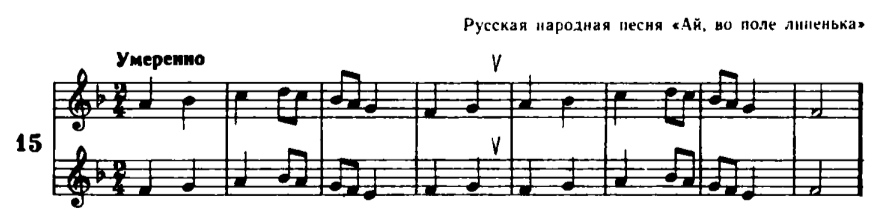 Впевать мелодию своей партии, подыгрывая на инструменте. Запомнить и петь с дирижированием. Упражнение. Играть и петь минорное трезвучие (М53) от всех белых клавиш в пределах первой (малой) октавы. Перепишите себе в тетрадь все построения.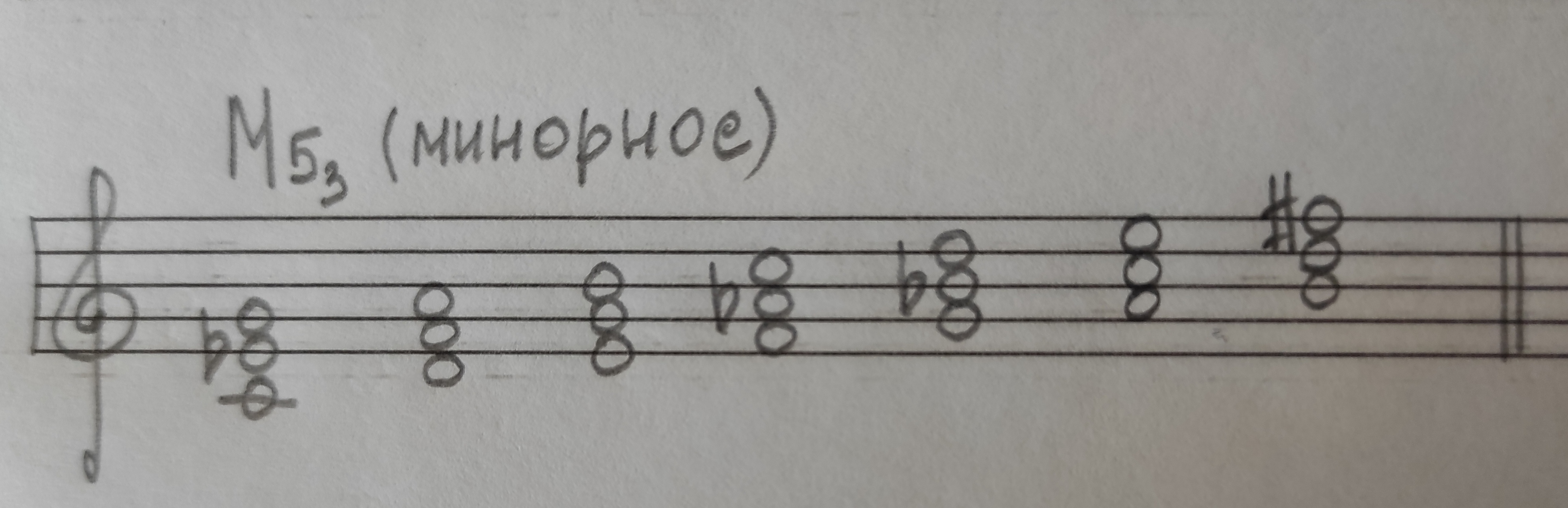 